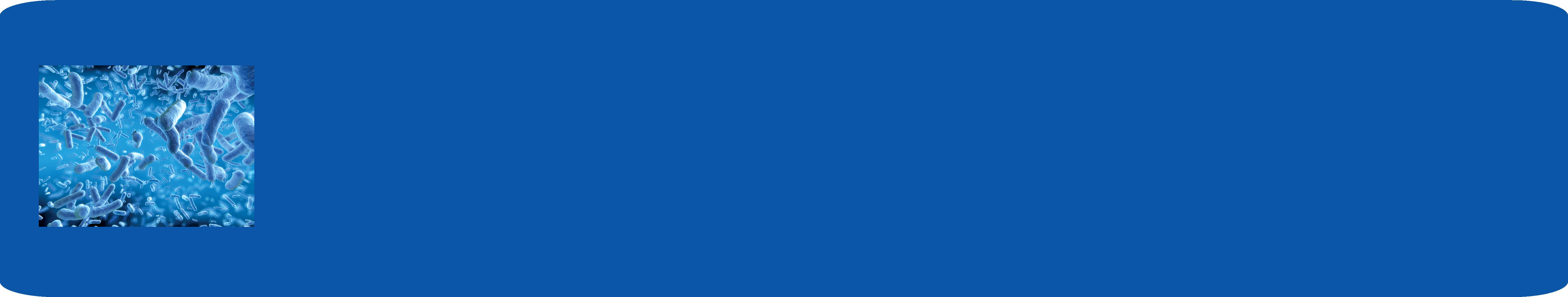 Nursing Home Leadership Post-Implementation QuestionnaireStatement of Informed Consent:  I am a researcher with Abt Associates and I would like to ask you a few questions about your experience with the antibiogram program in the <facility name>.  All data gathered from the three participating nursing homes these through the administrative interviews will be aggregated; no direct quotes will be attributed to individual respondents, and only the Abt research team will have access to the data.  The name of your facility will not be identified in any report, publication, or presentation that may result from the findings obtained from this study.  Your participation in the survey is voluntary and you may refuse to answer any question. No penalty or loss to you or to the patients you treat will result from refusal to participate or from survey discontinuation at any time. Your responses will be kept confidential to the extent permitted by law, including AHRQ’s confidentiality statute, 42 USC 299c-3(c).  We expect this survey to take approximately five to ten minutes to complete.  1.What is your title? (RN/LPN/LNHA)What is your title? (RN/LPN/LNHA)What is your title? (RN/LPN/LNHA)What is your title? (RN/LPN/LNHA)What is your title? (RN/LPN/LNHA)What is your title? (RN/LPN/LNHA)2.What is your position at the facility?What is your position at the facility?What is your position at the facility?What is your position at the facility?What is your position at the facility?What is your position at the facility?3.How long have you been in practice?How long have you been in practice?How long have you been in practice?How long have you been in practice?How long have you been in practice?How long have you been in practice?4.How long have you been working at this facility?How long have you been working at this facility?How long have you been working at this facility?How long have you been working at this facility?How long have you been working at this facility?How long have you been working at this facility?5.Please describe your facility’s experience with antibiograms. Include both positive and negative aspects.Please describe your facility’s experience with antibiograms. Include both positive and negative aspects.Please describe your facility’s experience with antibiograms. Include both positive and negative aspects.Please describe your facility’s experience with antibiograms. Include both positive and negative aspects.Please describe your facility’s experience with antibiograms. Include both positive and negative aspects.Please describe your facility’s experience with antibiograms. Include both positive and negative aspects.Please describe your facility’s experience with antibiograms. Include both positive and negative aspects.Please describe your facility’s experience with antibiograms. Include both positive and negative aspects.Please describe your facility’s experience with antibiograms. Include both positive and negative aspects.6.How would you describe the level of burden imposed on the facility’s staff?  On a scale of 1 to 5 where 1 represents minimal burden and 5 represents a high level of burden, what number describes your impression of the burden associated with antibiograms?   __________How would you describe the level of burden imposed on the facility’s staff?  On a scale of 1 to 5 where 1 represents minimal burden and 5 represents a high level of burden, what number describes your impression of the burden associated with antibiograms?   __________How would you describe the level of burden imposed on the facility’s staff?  On a scale of 1 to 5 where 1 represents minimal burden and 5 represents a high level of burden, what number describes your impression of the burden associated with antibiograms?   __________How would you describe the level of burden imposed on the facility’s staff?  On a scale of 1 to 5 where 1 represents minimal burden and 5 represents a high level of burden, what number describes your impression of the burden associated with antibiograms?   __________How would you describe the level of burden imposed on the facility’s staff?  On a scale of 1 to 5 where 1 represents minimal burden and 5 represents a high level of burden, what number describes your impression of the burden associated with antibiograms?   __________How would you describe the level of burden imposed on the facility’s staff?  On a scale of 1 to 5 where 1 represents minimal burden and 5 represents a high level of burden, what number describes your impression of the burden associated with antibiograms?   __________How would you describe the level of burden imposed on the facility’s staff?  On a scale of 1 to 5 where 1 represents minimal burden and 5 represents a high level of burden, what number describes your impression of the burden associated with antibiograms?   __________How would you describe the level of burden imposed on the facility’s staff?  On a scale of 1 to 5 where 1 represents minimal burden and 5 represents a high level of burden, what number describes your impression of the burden associated with antibiograms?   __________How would you describe the level of burden imposed on the facility’s staff?  On a scale of 1 to 5 where 1 represents minimal burden and 5 represents a high level of burden, what number describes your impression of the burden associated with antibiograms?   __________a.Please explain your response (e.g., burden to which staff members, amount of time involved, problems encountered, etc.)Please explain your response (e.g., burden to which staff members, amount of time involved, problems encountered, etc.)Please explain your response (e.g., burden to which staff members, amount of time involved, problems encountered, etc.)Please explain your response (e.g., burden to which staff members, amount of time involved, problems encountered, etc.)Please explain your response (e.g., burden to which staff members, amount of time involved, problems encountered, etc.)Please explain your response (e.g., burden to which staff members, amount of time involved, problems encountered, etc.)Please explain your response (e.g., burden to which staff members, amount of time involved, problems encountered, etc.)Please explain your response (e.g., burden to which staff members, amount of time involved, problems encountered, etc.)7.Do you think that the use of antibiograms had any impact on antibiotic prescribing behavior?Do you think that the use of antibiograms had any impact on antibiotic prescribing behavior?Do you think that the use of antibiograms had any impact on antibiotic prescribing behavior?Do you think that the use of antibiograms had any impact on antibiotic prescribing behavior?Do you think that the use of antibiograms had any impact on antibiotic prescribing behavior?Do you think that the use of antibiograms had any impact on antibiotic prescribing behavior?Do you think that the use of antibiograms had any impact on antibiotic prescribing behavior?Do you think that the use of antibiograms had any impact on antibiotic prescribing behavior?Do you think that the use of antibiograms had any impact on antibiotic prescribing behavior?a.Appropriate choice of antibioticsAppropriate choice of antibioticsAppropriate choice of antibioticsAppropriate choice of antibioticsAppropriate choice of antibioticsAppropriate choice of antibioticsAppropriate choice of antibioticsAppropriate choice of antibioticsb.Timely initiation of antibiotic therapy (in other words, did the use of antibiograms cause treatment delays)?      Yes     NoTimely initiation of antibiotic therapy (in other words, did the use of antibiograms cause treatment delays)?      Yes     NoTimely initiation of antibiotic therapy (in other words, did the use of antibiograms cause treatment delays)?      Yes     NoTimely initiation of antibiotic therapy (in other words, did the use of antibiograms cause treatment delays)?      Yes     NoTimely initiation of antibiotic therapy (in other words, did the use of antibiograms cause treatment delays)?      Yes     NoTimely initiation of antibiotic therapy (in other words, did the use of antibiograms cause treatment delays)?      Yes     NoTimely initiation of antibiotic therapy (in other words, did the use of antibiograms cause treatment delays)?      Yes     NoTimely initiation of antibiotic therapy (in other words, did the use of antibiograms cause treatment delays)?      Yes     Noc.Use of narrow-spectrum antibioticsUse of narrow-spectrum antibioticsUse of narrow-spectrum antibioticsUse of narrow-spectrum antibioticsUse of narrow-spectrum antibioticsUse of narrow-spectrum antibioticsUse of narrow-spectrum antibioticsUse of narrow-spectrum antibioticsd.Other.  Please explainOther.  Please explainOther.  Please explainOther.  Please explainOther.  Please explainOther.  Please explainOther.  Please explainOther.  Please explain8.Please describe the costs at your facility associated with the implantation and use of the antibiograms?Please describe the costs at your facility associated with the implantation and use of the antibiograms?Please describe the costs at your facility associated with the implantation and use of the antibiograms?Please describe the costs at your facility associated with the implantation and use of the antibiograms?Please describe the costs at your facility associated with the implantation and use of the antibiograms?Please describe the costs at your facility associated with the implantation and use of the antibiograms?Please describe the costs at your facility associated with the implantation and use of the antibiograms?Please describe the costs at your facility associated with the implantation and use of the antibiograms?Please describe the costs at your facility associated with the implantation and use of the antibiograms?9.Will you continue to use antibiograms, now that the study has been completed?Will you continue to use antibiograms, now that the study has been completed?Will you continue to use antibiograms, now that the study has been completed?Will you continue to use antibiograms, now that the study has been completed?Will you continue to use antibiograms, now that the study has been completed?Will you continue to use antibiograms, now that the study has been completed?Will you continue to use antibiograms, now that the study has been completed?Will you continue to use antibiograms, now that the study has been completed?Will you continue to use antibiograms, now that the study has been completed?  Yes, Definitely  Yes, Definitely  Yes, Definitely  Yes, Definitely  Yes, Definitely  Yes, Definitely  Yes, Definitely  Yes, Definitely  Yes, Definitely  Yes, Generally  Yes, Generally  Yes, Generally  Yes, Generally  Yes, Generally  Yes, Generally  Yes, Generally  Yes, Generally  Yes, Generally  No, Generally  No, Generally  No, Generally  No, Generally  No, Generally  No, Generally  No, Generally  No, Generally  No, Generally  No, Definitely  No, Definitely  No, Definitely  No, Definitely  No, Definitely  No, Definitely  No, Definitely  No, Definitely  No, Definitely10.Could you provide us with antibiotic drug pricing information?Could you provide us with antibiotic drug pricing information?Could you provide us with antibiotic drug pricing information?Could you provide us with antibiotic drug pricing information?Could you provide us with antibiotic drug pricing information?Could you provide us with antibiotic drug pricing information?Could you provide us with antibiotic drug pricing information?Could you provide us with antibiotic drug pricing information?Could you provide us with antibiotic drug pricing information?